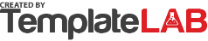 ISO/IEC 27002 StandardISO/IEC 27002 StandardISO/IEC 27002 StandardSECURITY GAP ANALYSISSECURITY GAP ANALYSISSECURITY GAP ANALYSISSECURITY GAP ANALYSIS01010101Access Control  |  Limit access to dataAccess Control  |  Limit access to data0101Current Practice:Role-based accessBest Practice:Mandatory access control02020202Encryption  |  Encrypt sensitive dataEncryption  |  Encrypt sensitive data0202Current Practice:Some data encryptedBest Practice:All sensitive data encrypted03030303Patch Management  |  Apply timely patchesPatch Management  |  Apply timely patches0303Current Practice:Monthly patch cycleBest Practice:Weekly patch cycle04040404Incident Response  |  Detect and respond to incidentsIncident Response  |  Detect and respond to incidents0404Current Practice:Manual incident handlingBest Practice:Automated incident response05050505Network Security  |  Segment network zonesNetwork Security  |  Segment network zones0505Current Practice:Flat network architectureBest Practice:VLANs and firewalls for segmentation06060606Data Backup  |  Regular backupsData Backup  |  Regular backups0606Current Practice:Weekly backupsBest Practice:Daily backups with off-site storageReview your current practices against industry best practices. Note where your organization falls short (the gaps). For each gap, propose corrective actions.Review your current practices against industry best practices. Note where your organization falls short (the gaps). For each gap, propose corrective actions.Review your current practices against industry best practices. Note where your organization falls short (the gaps). For each gap, propose corrective actions.Review your current practices against industry best practices. Note where your organization falls short (the gaps). For each gap, propose corrective actions.SECURITY CONTROL AREASECURITY CONTROL AREASECURITY CONTROL AREACORRECTIVE ACTIONAccess Control GapAccess Control GapAccess Control GapImplement mandatory access controls for critical systems.Encryption GapEncryption GapEncryption GapEncrypt all sensitive data at rest and in transit.Patch Management GapPatch Management GapPatch Management GapIncrease patch frequency to weekly.Incident Response GapIncident Response GapIncident Response GapInvest in automated incident detection and response tools.Network Security GapNetwork Security GapNetwork Security GapImplement VLANs (Virtual LANs) and firewalls to segment your network zones. Implement VLANs (Virtual LANs) and firewalls to segment your network zones. Data Backup GapData Backup GapData Backup GapIncrease the frequency of data backups to daily and ensure off-site storage.© TemplateLab.com© TemplateLab.com© TemplateLab.com